What You Need to Know for National Donate Life Month:#ShowYourHeart for National Donate Life Month this April! National Donate Life Month honors the generosity of organ, eye and tissue donors and their families and commemorates all transplant recipients in the United States throughout the month of April. Join in on the fun by telling us why you signed up to be an organ, eye and tissue donor!  Suggested Sample Questions and Talking Points:What events and celebrations are planned in our area for National Donate Life Month? #ShowYourHeart for National Donate Life Month - April 1-30:April 1-30, 2021, #ShowYourHeart for National Donate Life Month by telling us why you signed up to be an organ, eye and tissue donor. All you have to do is:UPLOAD your photo.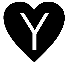 CUSTOMIZE it with a SHARE on social so your friends can see. National Blue & Green Day – April 16: On Friday, April 16th, supporters of organ, eye and tissue donation across the United States will celebrate National Blue & Green Day as part of National Donate Life Month!Celebrate by wearing blue and green to spread awareness and show your support. Don’t forget to snap a picture and share it on social media using #ShowYourHeart. Tag us: (Facebook: Donate Life Colorado, Twitter: @DonateLifeCO, Instagram: @donatelifeco)Do a lot of Coloradans sign up to be a donor? Where do we stack up compared to other states?Coloradans are incredibly generous and right now, we have the highest donor designation rate in the country with 68% of Coloradoans signed up as organ, eye and tissue donors. However, as long as there is still a waiting list for organ transplants, our work is not done, and we encourage all Coloradans to consider signing up to be a donor and give the gift of life.  Additional conversational tips:We’ve all heard myths surround organ & tissue donation. Can you help us sort out the facts? All major religions support organ, eye and tissue donation and see it as an act of love and generosity toward others. The first priority of any medical professional is to save lives when sick or injured people come to the hospital – Donation is not an option until death has been declared. There is no cost to the donor or their family for organ, eye & tissue donation. Who can sign up to be a donor? What is the age limit? What about disease?ANYONE can sign up to be an organ, eye and tissue donor regardless of age, race, or medical history! Each person’s medical condition is evaluated at the time of their death to determine what organs and tissues are viable for donation. People with chronic diseases or those who have a history of cancer or other serious diseases are still encouraged to sign up as organ, eye and tissue donors and may still be viable to be donors. Sign up today and let the medical professionals decide! How many lives can be saved from one donor? Eight lives can be saved from a single organ donor and more than 75 lives can be saved and healed through the donation of tissue, like skin for burn victims and bone for reconstruction.What organs can be transplanted? Tissues?Organs that can be donated by signing up include the heart, liver, lungs, kidneys, pancreas and small intestine (eight transplantable organs total). Tissues that can be donated include bones, skin, tendons, heart valves, veins and corneas.My driver license does not need to be renewed for a few years… and I don’t want to wait until then to sign up to be a donor. How can I sign up today?You can sign up ANYTIME online at www.DonateLifeColorado.org. And be sure to share your decision with your family! Where can Coloradans find more information and ask questions about donation and transplantation? We encourage any residents who have questions about donation to visit the Donate Life Colorado Facebook page. Here you can find a wealth of information and also pose questions that will be answered by the donation experts from Donor Alliance, DonateLifeColorado.org is also a great resource. Visit DonorAlliance.org/ShowYourHeart for more information and resources. 